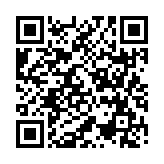 9-11https://forms.yandex.ru/u/6502c0cec417f33014ac85e2/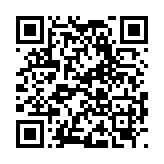 6-8 классыhttps://forms.yandex.ru/u/65000c5350569000d9bcdedc/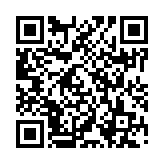 3-5 классыhttps://forms.yandex.ru/u/6502c0dd068ff02fe53be8b8/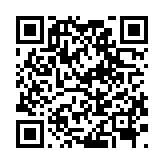 Преподаватели https://forms.yandex.ru/u/6502c14bf47e7332d5c36175/